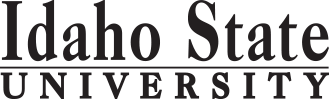 Course Subject and TitleCr. Min. Grade*GE, UU or UM**Sem. OfferedPrerequisiteCo RequisiteSemester OneSemester OneSemester OneSemester OneSemester OneSemester OneSemester OneGE Objective 1: ENGL 1101 English Composition3C-GEAppropriate placement scoreGE Objective 3: MATH3GEGE Objective 63GEFree Electives6                                                                                            Total15Semester TwoSemester TwoSemester TwoSemester TwoSemester TwoSemester TwoSemester TwoGE Objective 1: ENGL 1102 Critical Reading and Writing3C-GEENGL 1101 or equivalentGE Objective 53GEGE Objective 4 3GEGE Objective 63GEFree Electives3                                                                                            Total15Semester ThreeSemester ThreeSemester ThreeSemester ThreeSemester ThreeSemester ThreeSemester ThreeENGL 2211 Intro to Literature Analysis3ENGL 1102 (or equivalent)GE Objective 2: COMM 1101 Principles of Speech3GEGE Objective 43GEENGL 2280 Gram & Usage or ENGL 2281 Intro to Lang  Studies3S or F,SFree Electives3                                                                                             Total15Semester FourSemester FourSemester FourSemester FourSemester FourSemester FourSemester FourENGL 3307 Professional and Technical Writing 3UMF, S ENGL 1102 and 45 creditsGE Objective 7:  PHIL 2201 Introduction to Logic3GER1ENGL Creative Writing Course3ENGL Survey Course3Upper Division Free Electives3UU                                                                                             Total15Semester FiveSemester FiveSemester FiveSemester FiveSemester FiveSemester FiveSemester FiveENGL 3308 Business Communications 3UMF, S, SU ENGL 1102 and 60 creditsENGL 3311 Literary Criticism and Theory3UMF, S ENGL 2211 and 60 creditsENGL Writing, Comm., and Media Course3Upper Division Free Electives3UUFree Electives3                                                                                              Total15Semester SixSemester SixSemester SixSemester SixSemester SixSemester SixSemester SixENGL 4410 Writing Internship1 - 6UMF, S, SU90 cr. & ENGL 3307 or 3308 or 3311Upper Division Free Electives 0 - 5UUENGL Writing, Communication, and Media Course3GE Objective 93GEFree Electives3                                                                                              Total15Semester SevenSemester SevenSemester SevenSemester SevenSemester SevenSemester SevenSemester SevenENGL Genre Study3UMF, S, SU90 cr. & ENGL 3307 or 3308 or 3311ENGL Writing, Communication, and Media Course3GE Objective 5 with lab4GEFree Electives3Upper Division Free Electives 2UU                                                                                              Total                                        15Semester Eight   Semester Eight   Semester Eight   Semester Eight   Semester Eight   Semester Eight   Semester Eight   ENGL 4493 Senior Seminar Professional Writing3UMR1ENGL 4410 or instructor permission ENGL Culture and Language Studies3Upper Division Free Electives 9UU                                                                                              Total                                              15*GE=General Education Objective, UU=Upper Division University, UM= Upper Division Major**See Course Schedule section of Course Policies page in the e-catalog (or input F, S, Su, etc.)*GE=General Education Objective, UU=Upper Division University, UM= Upper Division Major**See Course Schedule section of Course Policies page in the e-catalog (or input F, S, Su, etc.)*GE=General Education Objective, UU=Upper Division University, UM= Upper Division Major**See Course Schedule section of Course Policies page in the e-catalog (or input F, S, Su, etc.)*GE=General Education Objective, UU=Upper Division University, UM= Upper Division Major**See Course Schedule section of Course Policies page in the e-catalog (or input F, S, Su, etc.)*GE=General Education Objective, UU=Upper Division University, UM= Upper Division Major**See Course Schedule section of Course Policies page in the e-catalog (or input F, S, Su, etc.)*GE=General Education Objective, UU=Upper Division University, UM= Upper Division Major**See Course Schedule section of Course Policies page in the e-catalog (or input F, S, Su, etc.)*GE=General Education Objective, UU=Upper Division University, UM= Upper Division Major**See Course Schedule section of Course Policies page in the e-catalog (or input F, S, Su, etc.)2018-2019 Major RequirementsCRGENERAL EDUCATION OBJECTIVESSatisfy Objectives 1,2,3,4,5,6 (7 or 8) and 9GENERAL EDUCATION OBJECTIVESSatisfy Objectives 1,2,3,4,5,6 (7 or 8) and 9GENERAL EDUCATION OBJECTIVESSatisfy Objectives 1,2,3,4,5,6 (7 or 8) and 9GENERAL EDUCATION OBJECTIVESSatisfy Objectives 1,2,3,4,5,6 (7 or 8) and 9GENERAL EDUCATION OBJECTIVESSatisfy Objectives 1,2,3,4,5,6 (7 or 8) and 9GENERAL EDUCATION OBJECTIVESSatisfy Objectives 1,2,3,4,5,6 (7 or 8) and 936  cr. minMAJOR REQUIREMENTS40-451. Written English  (6 cr. min)                                ENGL 11011. Written English  (6 cr. min)                                ENGL 11011. Written English  (6 cr. min)                                ENGL 11011. Written English  (6 cr. min)                                ENGL 11011. Written English  (6 cr. min)                                ENGL 11011. Written English  (6 cr. min)                                ENGL 11013Core Requirements19 - 24                                                                                    ENGL 1102                                                                                    ENGL 1102                                                                                    ENGL 1102                                                                                    ENGL 1102                                                                                    ENGL 1102                                                                                    ENGL 11023ENGL 2211  Introduction to Literary Analysis32. Spoken English   (3 cr. min)                               COMM 11012. Spoken English   (3 cr. min)                               COMM 11012. Spoken English   (3 cr. min)                               COMM 11012. Spoken English   (3 cr. min)                               COMM 11012. Spoken English   (3 cr. min)                               COMM 11012. Spoken English   (3 cr. min)                               COMM 11013ENGL 2280 Grammar and Usage OR ENGL 2281: Intro to Language Studies33. Mathematics      (3 cr. min)                           3. Mathematics      (3 cr. min)                           3. Mathematics      (3 cr. min)                           3. Mathematics      (3 cr. min)                           3. Mathematics      (3 cr. min)                           3. Mathematics      (3 cr. min)                           ENGL 2280 Grammar and Usage OR ENGL 2281: Intro to Language Studies34. Humanities, Fine Arts, Foreign Lang.    (2 courses; 2 categories; 6 cr. min)4. Humanities, Fine Arts, Foreign Lang.    (2 courses; 2 categories; 6 cr. min)4. Humanities, Fine Arts, Foreign Lang.    (2 courses; 2 categories; 6 cr. min)4. Humanities, Fine Arts, Foreign Lang.    (2 courses; 2 categories; 6 cr. min)4. Humanities, Fine Arts, Foreign Lang.    (2 courses; 2 categories; 6 cr. min)4. Humanities, Fine Arts, Foreign Lang.    (2 courses; 2 categories; 6 cr. min)4. Humanities, Fine Arts, Foreign Lang.    (2 courses; 2 categories; 6 cr. min)ENGL 3307 Professional & Technical Writing3ENGL 3308 Business Communications3ENGL 3311 Literary Criticism and Theory35. Natural Sciences         (2 lectures-different course prefixes, 1 lab; 7 cr. min)5. Natural Sciences         (2 lectures-different course prefixes, 1 lab; 7 cr. min)5. Natural Sciences         (2 lectures-different course prefixes, 1 lab; 7 cr. min)5. Natural Sciences         (2 lectures-different course prefixes, 1 lab; 7 cr. min)5. Natural Sciences         (2 lectures-different course prefixes, 1 lab; 7 cr. min)5. Natural Sciences         (2 lectures-different course prefixes, 1 lab; 7 cr. min)5. Natural Sciences         (2 lectures-different course prefixes, 1 lab; 7 cr. min)ENGL 4410 Writing Internship1 - 6ENGL 4493 Senior Seminar Professional Writing3PHIL 2201  Introduction to Logic                                      (counted in GE  Objective 7)                                                       PHIL 2201  Introduction to Logic                                      (counted in GE  Objective 7)                                                       Creative Writing (Select One Course)36. Behavioral and Social Science        (2 courses-different prefixes; 6 cr. min)6. Behavioral and Social Science        (2 courses-different prefixes; 6 cr. min)6. Behavioral and Social Science        (2 courses-different prefixes; 6 cr. min)6. Behavioral and Social Science        (2 courses-different prefixes; 6 cr. min)6. Behavioral and Social Science        (2 courses-different prefixes; 6 cr. min)6. Behavioral and Social Science        (2 courses-different prefixes; 6 cr. min)6. Behavioral and Social Science        (2 courses-different prefixes; 6 cr. min)ENGL 2206 Creative Writing Workshop   ENGL 3306 Intermediate Creative Writing WorkshopENGL 4406 Advanced Creative Writing WorkshopENGL 2206 Creative Writing Workshop   ENGL 3306 Intermediate Creative Writing WorkshopENGL 4406 Advanced Creative Writing WorkshopENGL 2206 Creative Writing Workshop   ENGL 3306 Intermediate Creative Writing WorkshopENGL 4406 Advanced Creative Writing WorkshopENGL 2206 Creative Writing Workshop   ENGL 3306 Intermediate Creative Writing WorkshopENGL 4406 Advanced Creative Writing WorkshopENGL 2206 Creative Writing Workshop   ENGL 3306 Intermediate Creative Writing WorkshopENGL 4406 Advanced Creative Writing WorkshopENGL 2206 Creative Writing Workshop   ENGL 3306 Intermediate Creative Writing WorkshopENGL 4406 Advanced Creative Writing WorkshopOne Course from EITHER Objective 7 OR  8                    (1course;  3 cr. min)One Course from EITHER Objective 7 OR  8                    (1course;  3 cr. min)One Course from EITHER Objective 7 OR  8                    (1course;  3 cr. min)One Course from EITHER Objective 7 OR  8                    (1course;  3 cr. min)One Course from EITHER Objective 7 OR  8                    (1course;  3 cr. min)One Course from EITHER Objective 7 OR  8                    (1course;  3 cr. min)One Course from EITHER Objective 7 OR  8                    (1course;  3 cr. min)Writing, Comm., & Media Courses (Select Three Courses)97. Critical Thinking – PHIL 2201: Introduction to Logic7. Critical Thinking – PHIL 2201: Introduction to Logic7. Critical Thinking – PHIL 2201: Introduction to Logic7. Critical Thinking – PHIL 2201: Introduction to Logic7. Critical Thinking – PHIL 2201: Introduction to Logic7. Critical Thinking – PHIL 2201: Introduction to Logic3CMP 4485 Rhetorical Theory   CMP 2231 Intro to Gr. Design OR CMP 4436 Adv. Issues in Design CMP 2251 Intro to Photography OR CMP 4457 Adv. PhotographyENGL 4401 Advanced Composition  ENGL 4407 Topics in Professional WritingCMP 4485 Rhetorical Theory   CMP 2231 Intro to Gr. Design OR CMP 4436 Adv. Issues in Design CMP 2251 Intro to Photography OR CMP 4457 Adv. PhotographyENGL 4401 Advanced Composition  ENGL 4407 Topics in Professional Writing3CMP 4485 Rhetorical Theory   CMP 2231 Intro to Gr. Design OR CMP 4436 Adv. Issues in Design CMP 2251 Intro to Photography OR CMP 4457 Adv. PhotographyENGL 4401 Advanced Composition  ENGL 4407 Topics in Professional WritingCMP 4485 Rhetorical Theory   CMP 2231 Intro to Gr. Design OR CMP 4436 Adv. Issues in Design CMP 2251 Intro to Photography OR CMP 4457 Adv. PhotographyENGL 4401 Advanced Composition  ENGL 4407 Topics in Professional Writing9. Cultural Diversity                                                             (1 course;  3 cr. min)9. Cultural Diversity                                                             (1 course;  3 cr. min)9. Cultural Diversity                                                             (1 course;  3 cr. min)9. Cultural Diversity                                                             (1 course;  3 cr. min)9. Cultural Diversity                                                             (1 course;  3 cr. min)9. Cultural Diversity                                                             (1 course;  3 cr. min)9. Cultural Diversity                                                             (1 course;  3 cr. min)CMP 4485 Rhetorical Theory   CMP 2231 Intro to Gr. Design OR CMP 4436 Adv. Issues in Design CMP 2251 Intro to Photography OR CMP 4457 Adv. PhotographyENGL 4401 Advanced Composition  ENGL 4407 Topics in Professional WritingCMP 4485 Rhetorical Theory   CMP 2231 Intro to Gr. Design OR CMP 4436 Adv. Issues in Design CMP 2251 Intro to Photography OR CMP 4457 Adv. PhotographyENGL 4401 Advanced Composition  ENGL 4407 Topics in Professional WritingCMP 4485 Rhetorical Theory   CMP 2231 Intro to Gr. Design OR CMP 4436 Adv. Issues in Design CMP 2251 Intro to Photography OR CMP 4457 Adv. PhotographyENGL 4401 Advanced Composition  ENGL 4407 Topics in Professional WritingCMP 4485 Rhetorical Theory   CMP 2231 Intro to Gr. Design OR CMP 4436 Adv. Issues in Design CMP 2251 Intro to Photography OR CMP 4457 Adv. PhotographyENGL 4401 Advanced Composition  ENGL 4407 Topics in Professional WritingGeneral Education Elective to reach 36 cr. min.                        (if necessary)General Education Elective to reach 36 cr. min.                        (if necessary)General Education Elective to reach 36 cr. min.                        (if necessary)General Education Elective to reach 36 cr. min.                        (if necessary)General Education Elective to reach 36 cr. min.                        (if necessary)General Education Elective to reach 36 cr. min.                        (if necessary)General Education Elective to reach 36 cr. min.                        (if necessary)Survey Courses (Select One Course)3ENGL 2267 Survey of British Lit I             ENGL 2268 Survey of British Lit II ENGL 2277 Survey of American Lit II ENGL 2278 Survey of American Lit II                       ENGL 2267 Survey of British Lit I             ENGL 2268 Survey of British Lit II ENGL 2277 Survey of American Lit II ENGL 2278 Survey of American Lit II                       37ENGL 2267 Survey of British Lit I             ENGL 2268 Survey of British Lit II ENGL 2277 Survey of American Lit II ENGL 2278 Survey of American Lit II                       ENGL 2267 Survey of British Lit I             ENGL 2268 Survey of British Lit II ENGL 2277 Survey of American Lit II ENGL 2278 Survey of American Lit II                       Undergraduate Catalog and GE Objectives by Catalog Year Undergraduate Catalog and GE Objectives by Catalog Year Undergraduate Catalog and GE Objectives by Catalog Year Undergraduate Catalog and GE Objectives by Catalog Year Undergraduate Catalog and GE Objectives by Catalog Year Undergraduate Catalog and GE Objectives by Catalog Year Undergraduate Catalog and GE Objectives by Catalog Year ENGL 2267 Survey of British Lit I             ENGL 2268 Survey of British Lit II ENGL 2277 Survey of American Lit II ENGL 2278 Survey of American Lit II                       ENGL 2267 Survey of British Lit I             ENGL 2268 Survey of British Lit II ENGL 2277 Survey of American Lit II ENGL 2278 Survey of American Lit II                       Genre Study (Select One Course)3ENGL  3321 Genre Studies in Drama                  ENGL 3322 Genre Studies in PoetryENGL  3323 Genre Studies Fiction                   ENGL 3324 Genre Studies NonFictionENGL  3327 Special Topics in GenreENGL  3321 Genre Studies in Drama                  ENGL 3322 Genre Studies in PoetryENGL  3323 Genre Studies Fiction                   ENGL 3324 Genre Studies NonFictionENGL  3327 Special Topics in GenreCRCRENGL  3321 Genre Studies in Drama                  ENGL 3322 Genre Studies in PoetryENGL  3323 Genre Studies Fiction                   ENGL 3324 Genre Studies NonFictionENGL  3327 Special Topics in GenreENGL  3321 Genre Studies in Drama                  ENGL 3322 Genre Studies in PoetryENGL  3323 Genre Studies Fiction                   ENGL 3324 Genre Studies NonFictionENGL  3327 Special Topics in GenreMajorMajorMajorMajorMajor40-4540-45ENGL  3321 Genre Studies in Drama                  ENGL 3322 Genre Studies in PoetryENGL  3323 Genre Studies Fiction                   ENGL 3324 Genre Studies NonFictionENGL  3327 Special Topics in GenreENGL  3321 Genre Studies in Drama                  ENGL 3322 Genre Studies in PoetryENGL  3323 Genre Studies Fiction                   ENGL 3324 Genre Studies NonFictionENGL  3327 Special Topics in GenreGeneral EducationGeneral EducationGeneral EducationGeneral EducationGeneral Education3737Culture and Language Studies (Select One Course)3Free Electives to reach 120 creditsFree Electives to reach 120 creditsFree Electives to reach 120 creditsFree Electives to reach 120 creditsFree Electives to reach 120 credits38-4338-43ENGL 2212 Introduction to Folklore and Oral Tradition                                        ENGL 4480 Varieties of Am. English   ENGL 4484 Rotating Topics in Linguistics              ENGL 4487 History of Engl. Lang.     ENGL 4481 Studies in Grammar                                               ENGL 4486 Old EnglishENGL 4488 Intro to Sociolinguistics                             ENGL 4490 Topics in FolkloreENGL 2212 Introduction to Folklore and Oral Tradition                                        ENGL 4480 Varieties of Am. English   ENGL 4484 Rotating Topics in Linguistics              ENGL 4487 History of Engl. Lang.     ENGL 4481 Studies in Grammar                                               ENGL 4486 Old EnglishENGL 4488 Intro to Sociolinguistics                             ENGL 4490 Topics in Folklore120120ENGL 2212 Introduction to Folklore and Oral Tradition                                        ENGL 4480 Varieties of Am. English   ENGL 4484 Rotating Topics in Linguistics              ENGL 4487 History of Engl. Lang.     ENGL 4481 Studies in Grammar                                               ENGL 4486 Old EnglishENGL 4488 Intro to Sociolinguistics                             ENGL 4490 Topics in FolkloreENGL 2212 Introduction to Folklore and Oral Tradition                                        ENGL 4480 Varieties of Am. English   ENGL 4484 Rotating Topics in Linguistics              ENGL 4487 History of Engl. Lang.     ENGL 4481 Studies in Grammar                                               ENGL 4486 Old EnglishENGL 4488 Intro to Sociolinguistics                             ENGL 4490 Topics in FolkloreENGL 2212 Introduction to Folklore and Oral Tradition                                        ENGL 4480 Varieties of Am. English   ENGL 4484 Rotating Topics in Linguistics              ENGL 4487 History of Engl. Lang.     ENGL 4481 Studies in Grammar                                               ENGL 4486 Old EnglishENGL 4488 Intro to Sociolinguistics                             ENGL 4490 Topics in FolkloreENGL 2212 Introduction to Folklore and Oral Tradition                                        ENGL 4480 Varieties of Am. English   ENGL 4484 Rotating Topics in Linguistics              ENGL 4487 History of Engl. Lang.     ENGL 4481 Studies in Grammar                                               ENGL 4486 Old EnglishENGL 4488 Intro to Sociolinguistics                             ENGL 4490 Topics in FolkloreGraduation Requirement Minimum Credit ChecklistGraduation Requirement Minimum Credit ChecklistGraduation Requirement Minimum Credit ChecklistConfirmedConfirmedConfirmedConfirmedENGL 2212 Introduction to Folklore and Oral Tradition                                        ENGL 4480 Varieties of Am. English   ENGL 4484 Rotating Topics in Linguistics              ENGL 4487 History of Engl. Lang.     ENGL 4481 Studies in Grammar                                               ENGL 4486 Old EnglishENGL 4488 Intro to Sociolinguistics                             ENGL 4490 Topics in FolkloreENGL 2212 Introduction to Folklore and Oral Tradition                                        ENGL 4480 Varieties of Am. English   ENGL 4484 Rotating Topics in Linguistics              ENGL 4487 History of Engl. Lang.     ENGL 4481 Studies in Grammar                                               ENGL 4486 Old EnglishENGL 4488 Intro to Sociolinguistics                             ENGL 4490 Topics in FolkloreMinimum 36 cr. General Education Objectives (15 cr. AAS)Minimum 36 cr. General Education Objectives (15 cr. AAS)Minimum 36 cr. General Education Objectives (15 cr. AAS)XXXXMinimum 16 cr. Upper Division in Major (0 cr.  Associate)Minimum 16 cr. Upper Division in Major (0 cr.  Associate)Minimum 16 cr. Upper Division in Major (0 cr.  Associate) X X XMinimum 36 cr. Upper Division Overall (0 cr.  Associate)Minimum 36 cr. Upper Division Overall (0 cr.  Associate)Minimum 36 cr. Upper Division Overall (0 cr.  Associate)XXXMinimum of 120 cr. Total (60 cr. Associate)Minimum of 120 cr. Total (60 cr. Associate)Minimum of 120 cr. Total (60 cr. Associate)XXXAdvising NotesAdvising NotesMAP Completion Status (for internal use only)MAP Completion Status (for internal use only)MAP Completion Status (for internal use only)MAP Completion Status (for internal use only)MAP Completion Status (for internal use only)MAP Completion Status (for internal use only)MAP Completion Status (for internal use only)Minor relevant to professional interests is strongly encouraged.Minor relevant to professional interests is strongly encouraged.DateDateDateDateDateDateA total of 36 Upper Division Credits are needed to graduate. Upper Division Electives in the MAP can be changed to Free Electives when an upper division course within the Creative Writing option, Writing and Communication and Media option, and/or the Culture and Language Studies option is chosen.A total of 36 Upper Division Credits are needed to graduate. Upper Division Electives in the MAP can be changed to Free Electives when an upper division course within the Creative Writing option, Writing and Communication and Media option, and/or the Culture and Language Studies option is chosen.Department: 03/22/2018 cm03/22/2018 cm03/22/2018 cm03/22/2018 cm03/22/2018 cm03/22/2018 cmA total of 36 Upper Division Credits are needed to graduate. Upper Division Electives in the MAP can be changed to Free Electives when an upper division course within the Creative Writing option, Writing and Communication and Media option, and/or the Culture and Language Studies option is chosen.A total of 36 Upper Division Credits are needed to graduate. Upper Division Electives in the MAP can be changed to Free Electives when an upper division course within the Creative Writing option, Writing and Communication and Media option, and/or the Culture and Language Studies option is chosen.CAA or COT:03/23/2018 cm jh03/23/2018 cm jh03/23/2018 cm jh03/23/2018 cm jh03/23/2018 cm jh03/23/2018 cm jhA total of 36 Upper Division Credits are needed to graduate. Upper Division Electives in the MAP can be changed to Free Electives when an upper division course within the Creative Writing option, Writing and Communication and Media option, and/or the Culture and Language Studies option is chosen.A total of 36 Upper Division Credits are needed to graduate. Upper Division Electives in the MAP can be changed to Free Electives when an upper division course within the Creative Writing option, Writing and Communication and Media option, and/or the Culture and Language Studies option is chosen.Registrar: A total of 36 Upper Division Credits are needed to graduate. Upper Division Electives in the MAP can be changed to Free Electives when an upper division course within the Creative Writing option, Writing and Communication and Media option, and/or the Culture and Language Studies option is chosen.A total of 36 Upper Division Credits are needed to graduate. Upper Division Electives in the MAP can be changed to Free Electives when an upper division course within the Creative Writing option, Writing and Communication and Media option, and/or the Culture and Language Studies option is chosen.